Przeczytaj poniższy tekst ze zrozumieniem i odeślij odpowiedzi na adres:GRUPA I: parzysz.agnieszka84@gmail.comGRUPA II: mowczarek.zschocz@gmail.comTermin: 25.03.2020r.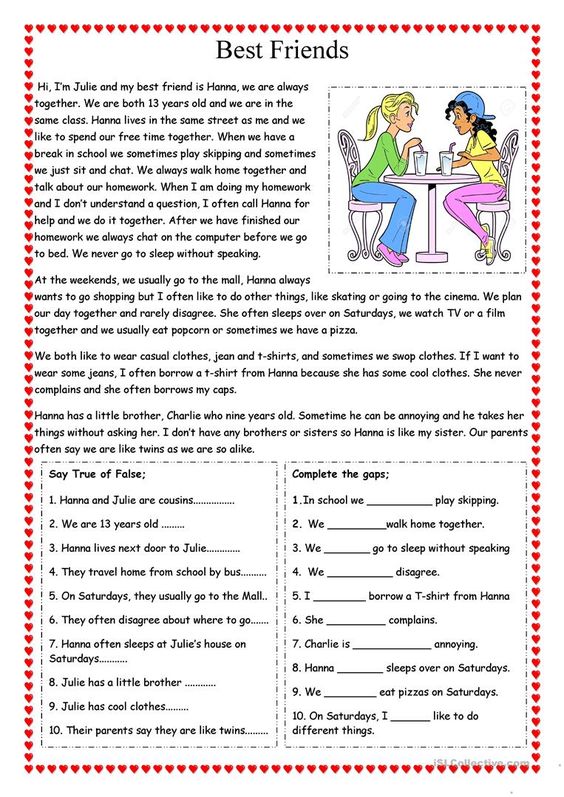 